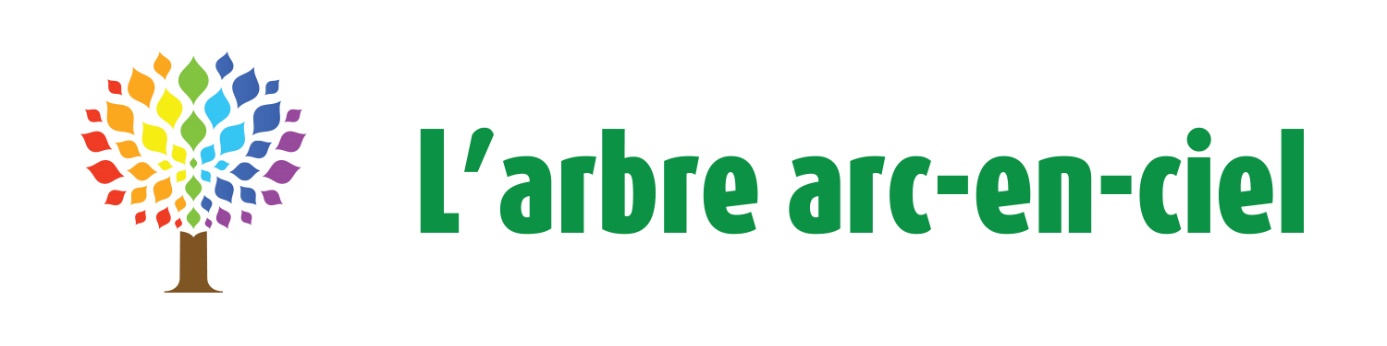 L'Association l'Arbre Arc-en-ciel vous invite le mercredi 19 septembre à 19h au Foyer Martin Studer de Burnhaupt-le-Haut, pour une soirée débat sur le thème des soins palliatifs.Nous vous proposons la projection du film "Vivre le temps qu'il nous reste à vivre" de la SFAP (société française d'accompagnement et de soins palliatifs), suivi d'un échange avec des professionnels soignants, et d'un buffet de mignardises salées et sucrées.Inscription gratuite par courriel (arbre.arc.en.ciel@gmail.com) ou par téléphone (06.08.18.52.91) avant le 12 septembre.Créé en septembre 2014, l’association a pour but :l’amélioration des conditions de vie des patients en soins palliatifs au sein du GHRMSA (Groupe Hospitalier de la Région Mulhouse et Sud Alsace),l’amélioration des conditions d’accueil des proches des patients en soins palliatifs au sein du GHRMSA,l’information et la formation sur les soins palliatifs auprès des professionnels de santé,la promotion des soins palliatifs auprès du grand public.